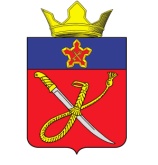 ВОЛГОГРАДСКАЯ ОБЛАСТЬ
 ГОРОДИЩЕНСКИЙ МУНИЦИПАЛЬНЫЙ РАЙОНАДМИНИСТРАЦИЯ КУЗЬМИЧЕВСКОГО СЕЛЬСКОГО ПОСЕЛЕНИЯ ПОСТАНОВЛЕНИЕот  24.04.2023 г.                                                                                                                        №40«О признании 1/2 доли жилого дома домом блокированной застройки № 3/2по ул. Майская, дом 3 в п. Кузьмичи Городищенского  района  Волгоградской области,  для последующей регистрации  права  в Управлении Федеральной службы государственной регистрации,  кадастра и картографии по Волгоградской области».       Рассмотрев заявление Чернявского Николая Исаевича  о признании 1/2 доли жилого дома домом блокированной застройки по  ул. Майская, дом 3  в п. Кузьмичи Городищенского района Волгоградской области для последующей регистрации права в Управлении Федеральной службы государственной регистрации, кадастра и картографии по Волгоградской области, и предъявленные  документы:          - Договор купли-продажи земельного участка с находящимися на нем объектами недвижимости от 31.07.1997 г., удостоверено Романовой И. Н., нотариусом Городищенского района Волгоградской области, зарегистрировано  в реестре №3977,и  руководствуясь  ФЗ РФ от 21.07.97 г. № 122-ФЗ «О государственной  регистрации прав на недвижимое имущество и сделок с ним»                                                                ПОСТАНОВЛЯЮ:      Признать домом блокированной застройки № 3/2, общей площадью  - 90,9 кв.м., 1/2 долю жилого дома, расположенную по адресу: Волгоградская область, Городищенский район, п. Кузьмичи, ул. Майская, дом 3, находящуюся в собственности  Чернявского Николая Исаевича  на основании Договора купли-продажи земельного участка с находящимися на нем объектами недвижимости от 31.07.1997 г., удостоверенного Романовой И. Н., нотариусом Городищенского района Волгоградской области, зарегистрированного  в реестре №3977 г.Глава Кузьмичевского сельского поселения                                                      П.С. Борисенко403023, Волгоградская область Городищенский район, п. Кузьмичи, тел.(84468)4-61-38,4-60-40